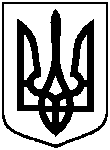 СУМСЬКА МІСЬКА ВІЙСЬКОВА АДМІНІСТРАЦІЯСУМСЬКОГО РАЙОНУ СУМСЬКОЇ ОБЛАСТІНАКАЗ21.02.2024                                     м. Суми                      № 64 – СМРЗ метою соціальної підтримки мешканця громади – власника знищеного внаслідок війни об’єкта будівництва, враховуючи наказ Сумської міської військової адміністрації від 18.01.2024 № 14-СМР «Про внесення змін до рішення Сумської міської ради від 23 грудня 2021 року № 2580-МР «Про умови та порядок надання в 2022-2024 роках допомог, пільг, компенсацій і послуг для окремих категорій громадян та громадських об’єднань ветеранів війни» (зі змінами)» та протокол постійної комісії з питань планування соціально-економічного розвитку, бюджету, фінансів, розвитку підприємництва, торгівлі та послуг, регуляторної політики Сумської міської ради № 61 від 07.02.2024, керуючись статтею 15 Закону України «Про правовий режим воєнного стану»НАКАЗУЮ:Внести зміни до рішення Сумської міської ради від 24 листопада           2021 року № 2272-МР «Про затвердження програми Сумської міської територіальної громади «Милосердя» на 2022-2024 роки» (зі змінами), а саме:В розділі «I. ПАСПОРТ програми Сумської міської територіальної громади «Милосердя» на 2022-2024 роки»  та розділі «VІ. ОБСЯГИ ТА ВИЗНАЧЕННЯ ДЖЕРЕЛ ФІНАНСУВАННЯ ПРОГРАМИ» програми Сумської міської територіальної громади «Милосердя» на 2022-2024 роки» (зі змінами) цифри «332 332,7» замінити цифрами «329 757,5», цифри «112 300,1» замінити цифрами «109 624,9», цифри «102 471,3» замінити цифрами «102 571,3»;В розділі «VІ. ОБСЯГИ ТА ВИЗНАЧЕННЯ ДЖЕРЕЛ ФІНАНСУВАННЯ ПРОГРАМИ» програми Сумської міської територіальної громади «Милосердя» на 2022-2024 роки» (зі змінами) слова та цифри «в додатках 3 – 52 до Програми» замінити словами та цифрами «в додатках 3 – 53 до Програми»;Завдання 1 підпрограми 2 «Соціальні гарантії окремим категоріям громадян» додатків 1-2 до програми Сумської міської територіальної громади «Милосердя» на 2022-2024 роки» (зі змінами) та пункт 1 «Очікуваних результатів виконання програми (соціальні)» додатку 2 до зазначеної програми викласти у новій редакції (додатки 1-2 до даного наказу);1.4.  Доповнити програму Сумської міської територіальної громади «Милосердя» на 2022-2024 роки» (зі змінами) додатком 53 (додаток 3 до даного наказу);1.5. Визнати таким, що втратив чинність з 01 січня 2024 року наказ Сумської міської військової адміністрації від 20.12.2023 № 100-СМР «Про внесення змін до рішення Сумської міської ради від 24 листопада 2021 року             № 2272-МР «Про затвердження програми Сумської міської  територіальної громади «Милосердя» на 2022-2024 роки» (зі змінами)».2. Координацію виконання наказу покласти на заступника міського голови з питань діяльності виконавчих органів ради відповідно до розподілу обов’язків.Начальник               					    Олексій ДРОЗДЕНКОПро внесення змін до рішення Сумської міської ради від                        24 листопада 2021 року                              № 2272-МР «Про затвердження програми Сумської міської територіальної громади «Милосердя» на 2022-2024 роки» (зі змінами)	